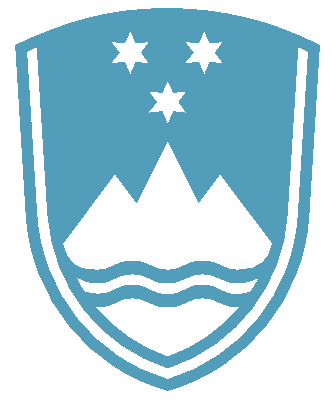 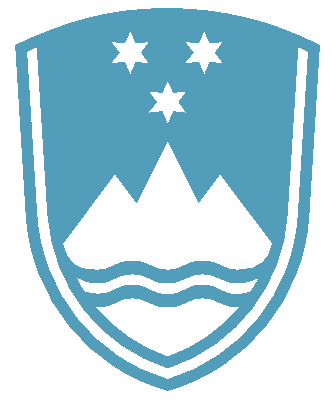 Dunajska cesta 58, 1000 Ljubljana		T: 01 420 44 88		F: 01 420 44 83				E: gp.irsop@gov.si		www.iop.gov.siPOROČILO O REDNEM INŠPEKCIJSKEM PREGLEDU NAPRAVE, KI LAHKO POVZROČI ONESNAŽEVANJE OKOLJA VEČJEGA OBSEGAZavezanec:ISKRA ISD-GALVANIKA d.o.o., Savska loka 4, 4000 KranjNaprava / lokacija:Naprava za površinsko obdelavo kovin z uporabo elektrolitskih ali kemičnih postopkov s skupnim volumnom delovnih kadi (brez izpiranja) 98,4 m3 / Savska loka 4, 4000 KranjDatum pregleda:13.12.2022Okoljevarstveno dovoljenje (OVD) št.:35407-40/2006-12 z dne 27.11.2007, spremenjeno z odločbo št.: 35407-21/2011-17 z dne 7.2.2012.Usklajenost z OVD:DAZaključki / naslednje aktivnosti:Ugotovljeno je, da naprava obratuje v skladu z OVD.Naslednji inšpekcijski pregled bo opravljen v okviru rednega inšpekcijskega nadzora skladno z letnim planom.